Памятка для населенияПредупредим СПИД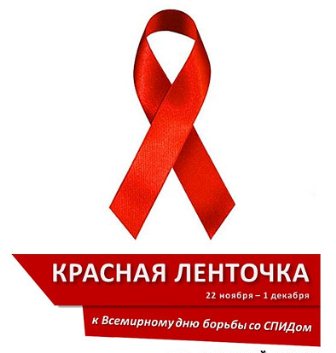 1 декабря Всемирный День борьбы со СПИДом, проводится ежегодно с 1988 года по инициативе Генеральной ассамблеи ООН. Этот день служит напоминанием о необходимости остановить глобальное распространение эпидемии ВИЧ-инфекции, объединить усилия перед лицом этой угрозы.ВИЧ – вирус иммунодефицита человека.Сегодня ВИЧ – это бич многих миллионов людей во всем мире.ВИЧ поражает защитную систему организма – человек становится ВИЧ-инфицированным. Носители ВИЧ могут даже не подозревать, что инфицированы, и передать вирус другим людям практически сразу с момента инфицирования. Большинство людей – носителей ВИЧ выглядят здоровыми и чувствуют себя хорошо в течение продолжительного времени после заражения (иногда до 10 лет). Заболевание «Синдром приобретенного иммунодефицита» (СПИД) является следствием воздействия ВИЧ на организм человека. СПИД развивается у людей с ВИЧ,  когда иммунная система разрушена.Обнаружить ВИЧ в организме можно примерно через 3-6 месяцев после заражения только с помощью специального анализа крови.ВИЧ может передаваться только тремя путями:Половым – при сексуальных контактах без презерватива – через сперму и влагалищные выделения.Через кровь – при попадании в организм инфицированной крови – при использовании нестерильных игл и шприцев при введении наркотиков, нестерильных инструментов для пирсинга и татуажа, при совместном с ВИЧ-инфицированным использовании бритв и бритвенных лезвий.От матери к ребенку – во время беременности, при прохождении через родовые пути, при кормлении грудью.Принять считать СПИД болезнью социальной, ее распространение определяется отношениями между людьми в обществе.ВИЧ не передается:Через слезы, слюну, пот, мочу, при кашле и чихании;Через укусы насекомых;Через бытовые предметы, посуду, одежду, постельное белье, пищу;При пользовании общим туалетом, баней, душем, ванной, бассейном;В транспорте, при рукопожатии, прикосновении, объятиях, поцелуях, разговоре.Защити себя сам:Главным условием предупреждения заражения является нравственная чистота и сохранение верности одному половому партнеру.Воздерживайся от случайных сексуальных контактов;Используй презерватив при каждом сексуальном контакте;Воздерживайся от употребления наркотиков;Везде и всегда пользуйся только личными предметами гигиены (зубные щетки, бритвы, ножницы);Избегай контакта с загрязненными медицинскими инструментами – требуй применения стерильного инструмента при обслуживании в медицинских учреждениях;Пройди обследование на ВИЧ.В России в настоящее время стандартной процедурой лабораторной диагностики ВИЧ-инфекции является обнаружение антител к ВИЧ. Антитела к ВИЧ появляются у 90-95% зараженных в течение 3-х месяцев после заражения, у 5-9% - через 6 месяцев от момента заражения, и у 0,5-1% - в более поздние сроки. Этот период называют периодом «окна». Поэтому обследоваться нужно спустя 3-6 месяцев после рискованного контакта. Результат теста может быть положительным (антитела присутствуют в крови), отрицательным (антител нет в крови) или сомнительным.Своевременное выявление и лечение предупреждает распространение ВИЧ-инфекции и замедляет развитие заболевания!Обследование на ВИЧ можно пройти в поликлинике по месту жительства, женской консультации, ОГБУЗ «Смоленский центр профилактики и борьбы со СПИД» (бесплатно); в частных медицинских клиниках (платно).В ОГБУЗ «Смоленский центр профилактики и борьбы со СПИД» (ул. Фрунзе, 40) также предоставляют консультирование и анонимное тестирование на ВИЧ.В случае выявления ВИЧ-инфекции, вся медицинская помощь оказывается БЕСПЛАТНО.Берегите Ваше здоровье и счастье тех, кого вы любите!Профилактика – единственный механизм, способный остановить эпидемиюАкадемик РАМН  ВадимПокровский.